ЛИСЯНСЬКА СЕЛИЩНА РАДАР І Ш Е Н Н Я від 30.03.2021                                   смт Лисянка                                   № 8-5/VIIІПро надання дозволу на розробку проектів землеустрою щодо відведення земельних ділянок  для ведення особистого селянського господарства за межами населеного пунктуРозглянувши заяви громадян про надання дозволу на розробку проектів землеустрою щодо відведення земельних ділянок у власність із земель комунальної  власності Лисянської селищної ради у відповідності до пункту 34 частини першої статті 26 Закону України «Про місцеве самоврядування в Україні» керуючись статтями Земельного кодексу України, та враховуючи рекомендації постійної  комісії з питань землекористування, природокористування, екології та надзвичайних ситуацій від, селищна рада вирішила:Надати дозвіл на поділ земельної ділянки площею 4,4000 га кадастровий номер 7122882800:02:001:0007 із земель комунальної власності Лисянської селищної ради в с. Дашуківка, Звенигородського району (за межами населеного пункту)  сільськогосподарського призначення код 17.00 Землі резервного фонду (землі, створені органами виконавчої влади або органами місцевого самоврядування у процесі приватизації сільськогосподарських угідь, які були у постійному користуванні відповідних підприємств, установ та організацій) для передачі у власність  громадянам:Надати дозвіл гр. Павленко Наталії Анатоліївні на виготовлення проекту землеустрою щодо відведення земельної ділянки орієнтовною площею 0,2000 га  для ведення особистого селянського господарства за адресою: с. Дашуківка, Звенигородського району для  передачі в приватну власність із земель комунальної власності Лисянської селищної ради.Надати дозвіл гр. Кичі Тетяні Миколаївні на виготовлення проекту землеустрою щодо відведення земельної ділянки орієнтовною площею 0,2000 га  для ведення особистого селянського господарства за адресою: с. Дашуківка, Звенигородського району для  передачі в приватну власність із земель комунальної власності Лисянської селищної ради.Надати дозвіл гр. Дзеціні Катерині Степанівні на виготовлення проекту землеустрою щодо відведення земельної ділянки орієнтовною площею 0,3700 га  для ведення особистого селянського господарства за адресою: с. Дашуківка, Звенигородського району для  передачі в приватну власність із земель комунальної власності Лисянської селищної ради.Надати дозвіл гр. Вінник Олені Василівні на виготовлення проекту землеустрою щодо відведення земельної ділянки орієнтовною площею 0,1800 га  для ведення особистого селянського господарства за адресою: с. Дашуківка, Звенигородського району для  передачі в приватну власність із земель комунальної власності Лисянської селищної ради.Надати дозвіл гр. Товкес Юрію Петровичу на виготовлення проекту землеустрою щодо відведення земельної ділянки орієнтовною площею 0,3000 га  для ведення особистого селянського господарства за адресою: с. Дашуківка, Звенигородського району для  передачі в приватну власність із земель комунальної власності Лисянської селищної ради.Надати дозвіл гр. Сидорук Юлії Юріївні на виготовлення проекту землеустрою щодо відведення земельної ділянки орієнтовною площею 0,2000 га  для ведення особистого селянського господарства за адресою: с. Дашуківка, Звенигородського району для  передачі в приватну власність із земель комунальної власності Лисянської селищної ради.Надати дозвіл гр. Олійник Олені Анатоліївні на виготовлення проекту землеустрою щодо відведення земельної ділянки орієнтовною площею 0,1900 га  для ведення особистого селянського господарства за адресою: с. Дашуківка, Звенигородського району для  передачі в приватну власність із земель комунальної власності Лисянської селищної ради.Надати дозвіл гр. Вахі Оксані Анатоліївні на виготовлення проекту землеустрою щодо відведення земельної ділянки орієнтовною площею 0,3500 га  для ведення особистого селянського господарства за адресою: с. Дашуківка, Звенигородського району для  передачі в приватну власність із земель комунальної власності Лисянської селищної ради.Надати дозвіл гр. Буртова Олена Іванівна на виготовлення проекту землеустрою щодо відведення земельної ділянки орієнтовною площею 0,2400 га  для ведення особистого селянського господарства за адресою: с. Дашуківка, Звенигородського району для  передачі в приватну власність із земель комунальної власності Лисянської селищної ради.Надати дозвіл гр. Красіліч Любов Петрівна на виготовлення проекту землеустрою щодо відведення земельної ділянки орієнтовною площею 0,1000 га  для ведення особистого селянського господарства за адресою: с. Дашуківка, Звенигородського району для  передачі в приватну власність із земель комунальної власності Лисянської селищної ради.Надати дозвіл на поділ земельної ділянки площею 1,1713 га кадастровий номер 7122882800:02:001:0006 із земель комунальної власності Лисянської селищної ради в с. Дашуківка, Звенигородського району (за межами населеного пункту)  сільськогосподарського призначення код 17.00 Землі резервного фонду (землі, створені органами виконавчої влади або органами місцевого самоврядування у процесі приватизації сільськогосподарських угідь, які були у постійному користуванні відповідних підприємств, установ та організацій) для передачі у власність  громадянам:Надати дозвіл гр. Вахі Юрію Петровичу на виготовлення проекту землеустрою щодо відведення земельної ділянки орієнтовною площею 0,90 га  для ведення особистого селянського господарства за адресою: с. Дашуківка, Звенигородського району для  передачі в приватну власність із земель комунальної власності Лисянської селищної ради.Надати дозвіл гр. Товкес Юрію Петровичу на виготовлення проекту землеустрою щодо відведення земельної ділянки орієнтовною площею 0,3000 га  для ведення особистого селянського господарства за адресою: с. Дашуківка, Звенигородського району для  передачі в приватну власність із земель комунальної власності Лисянської селищної ради.Надати дозвіл гр. Шалівському Пилипу Миколайовичу на виготовлення проекту землеустрою щодо відведення земельної ділянки орієнтовною площею 0,4000 га  для ведення особистого селянського господарства за адресою: с. Дашуківка, Звенигородського району для  передачі в приватну власність із земель комунальної власності Лисянської селищної ради.Надати дозвіл гр. Алтухову Віктору Миколайовичу на виготовлення проекту землеустрою щодо відведення земельної ділянки орієнтовною площею 0,1000 га  для ведення особистого селянського господарства за адресою: с. Боярка, Звенигородського району для  передачі в приватну власність із земель комунальної власності Лисянської селищної ради.Надати дозвіл гр. Гордієнко Олександру Михайловичу на виготовлення проекту землеустрою щодо відведення земельної ділянки орієнтовною площею 0,1000 га  для ведення особистого селянського господарства за адресою: с. Боярка, Звенигородського району для  передачі в приватну власність із земель комунальної власності Лисянської селищної ради.Надати дозвіл гр. Москаленко Наталії Василівні на виготовлення проекту землеустрою щодо відведення земельної ділянки орієнтовною площею 0,1000 га  для ведення особистого селянського господарства за адресою: с. Боярка, Звенигородського району для  передачі в приватну власність із земель комунальної власності Лисянської селищної ради.Надати дозвіл гр. Мухі Жанні Євгенівні на виготовлення проекту землеустрою щодо відведення земельної ділянки орієнтовною площею 0,1000 га  для ведення особистого селянського господарства за адресою: с. Боярка, Звенигородського району для  передачі в приватну власність із земель комунальної власності Лисянської селищної ради.Надати дозвіл гр. Труш Катерині Миколаївні на виготовлення проекту землеустрою щодо відведення земельної ділянки орієнтовною площею 0,1000 га  для ведення особистого селянського господарства за адресою: с. Боярка, Звенигородського району для  передачі в приватну власність із земель комунальної власності Лисянської селищної ради.Надати дозвіл гр. Кабин Максиму Івановичу на виготовлення проекту землеустрою щодо відведення земельної ділянки орієнтовною площею 0,1000 га  для ведення особистого селянського господарства за адресою: с. Боярка, Звенигородського району для  передачі в приватну власність із земель комунальної власності Лисянської селищної ради.Надати дозвіл гр. Бевз Олександру Івановичу на виготовлення проекту землеустрою щодо відведення земельної ділянки орієнтовною площею 0,1000 га  для ведення особистого селянського господарства за адресою: с. Боярка, Звенигородського району для  передачі в приватну власність із земель комунальної власності Лисянської селищної ради.Надати дозвіл гр. Єфіменко Ользі Олександрівні на виготовлення проекту землеустрою щодо відведення земельної ділянки орієнтовною площею 0,1000 га  для ведення особистого селянського господарства за адресою: с. Боярка, Звенигородського району для  передачі в приватну власність із земель комунальної власності Лисянської селищної ради.Надати дозвіл гр. Павленко Вадиму Валентиновичу на виготовлення проекту землеустрою щодо відведення земельної ділянки орієнтовною площею 0,1000 га  для ведення особистого селянського господарства за адресою: с. Боярка, Звенигородського району для  передачі в приватну власність із земель комунальної власності Лисянської селищної радиНадати дозвіл гр. Павленко Ніні Іванівні на виготовлення проекту землеустрою щодо відведення земельної ділянки орієнтовною площею 0,1000 га  для ведення особистого селянського господарства за адресою: с. Боярка, Звенигородського району для  передачі в приватну власність із земель комунальної власності Лисянської селищної ради.Надати дозвіл гр. Проценку Ігорю Станіславовичу на виготовлення проекту землеустрою щодо відведення земельної ділянки орієнтовною площею 0,1000 га  для ведення особистого селянського господарства за адресою: с. Боярка, Звенигородського району для  передачі в приватну власність із земель комунальної власності Лисянської селищної ради.Надати дозвіл гр. Гевель Василю Вікторовичу на виготовлення проекту землеустрою щодо відведення земельної ділянки орієнтовною площею 0,1000 га  для ведення особистого селянського господарства за адресою: с. Боярка, Звенигородського району для  передачі в приватну власність із земель комунальної власності Лисянської селищної ради.Надати дозвіл гр. Лукачук Олені Олексіївні на виготовлення проекту землеустрою щодо відведення земельної ділянки орієнтовною площею 0,1000 га  для ведення особистого селянського господарства за адресою: с. Шушківка, Звенигородського району для  передачі в приватну власність із земель комунальної власності Лисянської селищної ради.Надати дозвіл гр. Дідик Віталію Анатолійовичу на виготовлення проекту землеустрою щодо відведення земельної ділянки орієнтовною площею 0,1000 га  для ведення особистого селянського господарства за адресою: с. Будище, Звенигородського району для  передачі в приватну власність із земель комунальної власності Лисянської селищної ради.Надати дозвіл гр. Верзун Олександру Миколайовичу на виготовлення проекту землеустрою щодо відведення земельної ділянки орієнтовною площею 0,1000 га  для ведення особистого селянського господарства за адресою: с. Будище, Звенигородського району для  передачі в приватну власність із земель комунальної власності Лисянської селищної ради.Надати дозвіл гр. Дащенко Лідії Олексіївні на виготовлення проекту землеустрою щодо відведення земельної ділянки орієнтовною площею 0,1000 га  для ведення особистого селянського господарства за адресою: с. Будище, Звенигородського району для  передачі в приватну власність із земель комунальної власності Лисянської селищної ради.Надати дозвіл гр. Лаврик Сергію Анатолійовичу на виготовлення проекту землеустрою щодо відведення земельної ділянки орієнтовною площею 0,1000 га  для ведення особистого селянського господарства за адресою: с. Будище, Звенигородського району для  передачі в приватну власність із земель комунальної власності Лисянської селищної ради.Надати дозвіл гр. Лаврик Тетяні Миколаївні на виготовлення проекту землеустрою щодо відведення земельної ділянки орієнтовною площею 0,1000 га  для ведення особистого селянського господарства за адресою: с. Будище, Звенигородського району для  передачі в приватну власність із земель комунальної власності Лисянської селищної ради.Надати дозвіл гр. Лаврик Марії  Іванівні на виготовлення проекту землеустрою щодо відведення земельної ділянки орієнтовною площею 0,1000 га  для ведення особистого селянського господарства за адресою: с. Будище, Звенигородського району для  передачі в приватну власність із земель комунальної власності Лисянської селищної ради.Надати дозвіл гр. Уваровій Людмилі Валеріївні на виготовлення проекту землеустрою щодо відведення земельної ділянки орієнтовною площею 0,1000 га  для ведення особистого селянського господарства за адресою: с. Будище, Звенигородського району для  передачі в приватну власність із земель комунальної власності Лисянської селищної ради.Надати дозвіл гр. Лаврик Олександру Анатолійовичу на виготовлення проекту землеустрою щодо відведення земельної ділянки орієнтовною площею 0,1000 га  для ведення особистого селянського господарства за адресою: с. Будище, Звенигородського району для  передачі в приватну власність із земель комунальної власності Лисянської селищної ради.Надати дозвіл гр. Торішній Віті Валерівні на виготовлення проекту землеустрою щодо відведення земельної ділянки орієнтовною площею 0,1000 га  для ведення особистого селянського господарства за адресою: с. Будище, Звенигородського району для  передачі в приватну власність із земель комунальної власності Лисянської селищної ради.Надати дозвіл гр. Спесивому Миколі Михайловичу на виготовлення проекту землеустрою щодо відведення земельної ділянки орієнтовною площею 0,1000 га  для ведення особистого селянського господарства за адресою: с. Будище, Звенигородського району для  передачі в приватну власність із земель комунальної власності Лисянської селищної ради.Надати дозвіл гр. Голуб Леоніду Анатолійовичу на виготовлення проекту землеустрою щодо відведення земельної ділянки орієнтовною площею 0,1000 га  для ведення особистого селянського господарства за адресою: с. Будище, Звенигородського району для  передачі в приватну власність із земель комунальної власності Лисянської селищної ради.Надати дозвіл гр. Короленку Олегу Борисовичу на виготовлення проекту землеустрою щодо відведення земельної ділянки орієнтовною площею 0,1000 га  для ведення особистого селянського господарства за адресою: с. Будище, Звенигородського району для  передачі в приватну власність із земель комунальної власності Лисянської селищної ради.Надати дозвіл гр. Гордієнко Олені Михайлівні на виготовлення проекту землеустрою щодо відведення земельної ділянки орієнтовною площею 0,1000 га  для ведення особистого селянського господарства за адресою: с. Будище, Звенигородського району для  передачі в приватну власність із земель комунальної власності Лисянської селищної ради.Надати дозвіл гр. Сіденку Владиславу Олександровичу на виготовлення проекту землеустрою щодо відведення земельної ділянки орієнтовною площею 0,1000 га  для ведення особистого селянського господарства за адресою: с. Будище, Звенигородського району для  передачі в приватну власність із земель комунальної власності Лисянської селищної ради.Надати дозвіл гр. Сіденко Наталії Петрівні на виготовлення проекту землеустрою щодо відведення земельної ділянки орієнтовною площею 0,1000 га  для ведення особистого селянського господарства за адресою: с. Будище, Звенигородського району для  передачі в приватну власність із земель комунальної власності Лисянської селищної ради.Надати дозвіл гр. Шандригось Тетяні Миколаївні на виготовлення проекту землеустрою щодо відведення земельної ділянки орієнтовною площею 0,1000 га  для ведення особистого селянського господарства за адресою: с. Дашуківка, Звенигородського району для  передачі в приватну власність із земель комунальної власності Лисянської селищної ради  7122882800:02:001:0350.Надати дозвіл гр. Шулакі Володимиру Степановичу на виготовлення проекту землеустрою щодо відведення земельної ділянки орієнтовною площею 0,1000 га  для ведення особистого селянського господарства за адресою: с. Дашуківка, Звенигородського району для  передачі в приватну власність із земель комунальної власності Лисянської селищної ради  7122882800:02:001:0350.Надати дозвіл гр. Чепко Тетяні Олександрівні на виготовлення проекту землеустрою щодо відведення земельної ділянки орієнтовною площею 0,1000 га  для ведення особистого селянського господарства за адресою: с. Журжинці, Звенигородського району для  передачі в приватну власність із земель комунальної власності Лисянської селищної ради.Надати дозвіл гр. Логіновій Наталії Миколаївні на виготовлення проекту землеустрою щодо відведення земельної ділянки орієнтовною площею 0,1000 га  для ведення особистого селянського господарства за адресою: с. Журжинці, Звенигородського району для  передачі в приватну власність із земель комунальної власності Лисянської селищної ради.Надати дозвіл гр. Теплюк Катерині Миколаївні на виготовлення проекту землеустрою щодо відведення земельної ділянки орієнтовною площею 0,1000 га  для ведення особистого селянського господарства за адресою: с. Журжинці, Звенигородського району для  передачі в приватну власність із земель комунальної власності Лисянської селищної ради.Надати дозвіл гр. Нечепоренко Галині Михайлівні на виготовлення проекту землеустрою щодо відведення земельної ділянки орієнтовною площею 0,1000 га  для ведення особистого селянського господарства за адресою: с. Журжинці, Звенигородського району для  передачі в приватну власність із земель комунальної власності Лисянської селищної ради.Надати дозвіл гр. Панасенко Марії Андріївні на виготовлення проекту землеустрою щодо відведення земельної ділянки орієнтовною площею 0,1000 га  для ведення особистого селянського господарства за адресою: с. Журжинці, Звенигородського району для  передачі в приватну власність із земель комунальної власності Лисянської селищної ради.Надати дозвіл гр. Пустільник Максиму Володимировичу  на виготовлення проекту землеустрою щодо відведення земельної ділянки орієнтовною площею 0,1000 га  для ведення особистого селянського господарства за адресою: с. Журжинці, Звенигородського району для  передачі в приватну власність із земель комунальної власності Лисянської селищної ради.Надати дозвіл гр. Пустільнік Галині Іванівні на виготовлення проекту землеустрою щодо відведення земельної ділянки орієнтовною площею 0,1000 га  для ведення особистого селянського господарства за адресою: с. Журжинці, Звенигородського району для  передачі в приватну власність із земель комунальної власності Лисянської селищної ради.Надати дозвіл  гр. Слинько Тетяні Сергіївні на виготовлення проекту землеустрою щодо відведення земельної ділянки орієнтовною площею 0,1000 га для ведення особистого селянського господарства (код КВЦПЗ 01.03) у власність, із земель комунальної власності Лисянської селищної ради в с. Дібрівка, за межами населеного пункту кадастровий номер 7122883000:02:001:0079.Надати дозвіл  гр. Слинько Вадиму Михайловичу  на виготовлення проекту землеустрою щодо відведення земельної ділянки орієнтовною площею 0,1000 га для ведення особистого селянського господарства (код КВЦПЗ 01.03) у власність, із земель комунальної власності Лисянської селищної ради в с. Дібрівка, за межами населеного пункту кадастровий номер 7122883000:02:001:0207.Надати дозвіл  гр. Алечко Богдану Васильовичу  на виготовлення проекту землеустрою щодо відведення земельної ділянки орієнтовною площею 0,1000 га для ведення особистого селянського господарства (код КВЦПЗ 01.03) у власність, із земель комунальної власності Лисянської селищної ради в с. Дібрівка, за межами населеного пункту кадастровий номер 7122883000:02:001:0128.Надати дозвіл  гр. Федун Станіславі Василівні  на виготовлення проекту землеустрою щодо відведення земельної ділянки орієнтовною площею 0,1000 га для ведення особистого селянського господарства (код КВЦПЗ 01.03) у власність, із земель комунальної власності Лисянської селищної ради в с. Дібрівка, за межами населеного пункту кадастровий номер 7122883000:02:001:0210.Надати дозвіл  гр. Іванько Богдану Анатолійовичу  на виготовлення проекту землеустрою щодо відведення земельної ділянки орієнтовною площею 0,1000 га для ведення особистого селянського господарства (код КВЦПЗ 01.03) у власність, із земель комунальної власності Лисянської селищної ради в с. Дібрівка, за межами населеного пункту кадастровий номер 7122883000:02:001:0210.Надати дозвіл  гр. Поліщук Надії Сергіївні  на виготовлення проекту землеустрою щодо відведення земельної ділянки орієнтовною площею 0,1000 га для ведення особистого селянського господарства (код КВЦПЗ 01.03) у власність, із земель комунальної власності Лисянської селищної ради в с. Семенівка, за межами населеного пункту.Надати дозвіл  гр. Марченко Віктору Івановичу  на виготовлення проекту землеустрою щодо відведення земельної ділянки орієнтовною площею 0,1000 га для ведення особистого селянського господарства (код КВЦПЗ 01.03) у власність, із земель комунальної власності Лисянської селищної ради в с. Смільчинці, за межами населеного пункту.Надати дозвіл  гр. Райченко Інні Петрівні  на виготовлення проекту землеустрою щодо відведення земельної ділянки орієнтовною площею 0,1000 га для ведення особистого селянського господарства (код КВЦПЗ 01.03) у власність, із земель комунальної власності Лисянської селищної ради в с. Смільчинці, за межами населеного пункту.Надати дозвіл  гр. Шпаку Віктору Михайловичу на виготовлення проекту землеустрою щодо відведення земельної ділянки орієнтовною площею 0,1000 га для ведення особистого селянського господарства (код КВЦПЗ 01.03) у власність, із земель комунальної власності Лисянської селищної ради в с. Чеснівка, за межами населеного пункту.Надати дозвіл  гр. Сікалу Павлу Анатолійовичу на виготовлення проекту землеустрою щодо відведення земельної ділянки орієнтовною площею 0,1000 га для ведення особистого селянського господарства (код КВЦПЗ 01.03) у власність, із земель комунальної власності Лисянської селищної ради в с. Чеснівка, за межами населеного пункту.Надати дозвіл  гр. Ющак Михайлу  Васильовичу на виготовлення проекту землеустрою щодо відведення земельної ділянки орієнтовною площею 0,1000 га для ведення особистого селянського господарства (код КВЦПЗ 01.03) у власність, із земель комунальної власності Лисянської селищної ради в с. Чаплинка, за межами населеного пункту.Надати дозвіл  гр. Манько Артему Володимировичу  на виготовлення проекту землеустрою щодо відведення земельної ділянки орієнтовною площею 0,1000 га для ведення особистого селянського господарства (код КВЦПЗ 01.03) у власність, із земель комунальної власності Лисянської селищної ради в с. Чаплинка, за межами населеного пункту.Надати дозвіл  гр. Григорчук Аллі Миколаївні  на виготовлення проекту землеустрою щодо відведення земельної ділянки орієнтовною площею 0,1000 га для ведення особистого селянського господарства (код КВЦПЗ 01.03) у власність, із земель комунальної власності Лисянської селищної ради в смт Лисянка, за межами населеного пункту.Рекомендувати громадянам  зазначеним у пункті 1 - 51 даного рішення, звернутись до землевпорядної організації, яка має кваліфікованих спеціалістів та ліцензію на виконання землевпорядних робіт для виготовлення проекту землеустрою щодо відведення земельної ділянки. Розроблений проект землеустрою щодо відведення земельної ділянки подати  на розгляд та  затвердження до Лисянської селищної ради.  Контроль за виконання цього рішення покласти на постійну комісію селищної ради з питань землекористування, природокористування, екології та надзвичайних ситуацій.Селищний голова                                                                                                  А.П. Проценко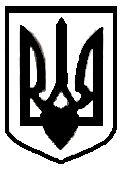 